PRESSEMITTEILUNG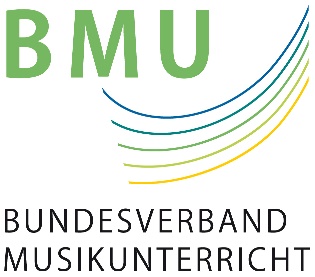 Flutkatastrophe: BMU startet Spendenaktion 
für Musikfachbereiche betroffener Schulen in 
Nordrhein-Westfalen und Rheinland-Pfalz
Der Bundesverband Musikunterricht ruft Musiklehrkräfte, Eltern, Schüler*innen, Verbände, Institutionen und an alle an der musikalischen Bildung in Schulen Interessierten dazu auf, sich an der BMU-Spendenaktion zum Wiederaufbau der Musikfachbereiche in den von der Flutkatastrophe in Nordrhein-Westfalen und Rheinland-Pfalz betroffenen Schulen zu beteiligen. Die Förderung der Ensemblearbeit ist satzungsgemäße Aufgabe des BMU. Spenden sollen daher gezielt der schulischen Ensemblearbeit gewidmet und für die Wiederbeschaffung zerstörter Instrumente, Tontechnik und Noten verwendet werden. Möglich sind Geldspenden, aber auch die Durchführung von Spendenkonzerten oder ähnlichen Benefizveranstaltungen. Verlage und Musikinstrumentenhersteller können auch mit Sachspenden helfen. In NRW sind insgesamt 192 Schulen betroffen, davon 50 in besonders schwerer Weise. Die vom BMU initiierte Aktion soll bis zum 31. Dezember 2021 laufen und hat bereits namhafte Unterstützer: So beteiligen sich die Deutsche Staatsphilharmonie Rheinland-Pfalz mit einem Spendenaufruf bei ihrem ersten Abonnementkonzert der neuen Saison und die Deutsche Edvard-Grieg-Gesellschaft e.V. mit einem Benefizkonzert. Auch die Maria Strecker-Daelen Stiftung hat ihr Interesse bekundet, sich mit einer Spende an der Hilfsaktion zu beteiligen. Die beiden BMU-Landesverbände und der Bundesverband beteiligen sich mit Verbandsmitteln. Der BMU setzt auf Ihre Solidarität mit den Musikfachbereichen der betroffenen Schulen und bittet um Unterstützung für seine Aktion. Spendenbescheinigungen werden ausgestellt (Nichtmitglieder bitte Adresse angeben!). DIE WICHTIGSTEN INFORMATIONEN:SPENDENKONTOBundesverband Musikunterricht e.V., Stichwort „Hochwasser“IBAN: DE 68 5209 0000 0003 6598 01, BIC: GENODE51KS1 (Volksbank Kassel Göttingen eG)Infoseite:			www.bmu-musik.de/spendenaktionDauer der Spendenaktion: 	22. September bis 31. Dezember 2021. Betroffene Schulen können sich über die Email-Adresse hochwasser@bmu-musik.de direkt an den BMU wenden.